JASMINE THOMPSON“some people”(New Single)+“Colour”(EP out today)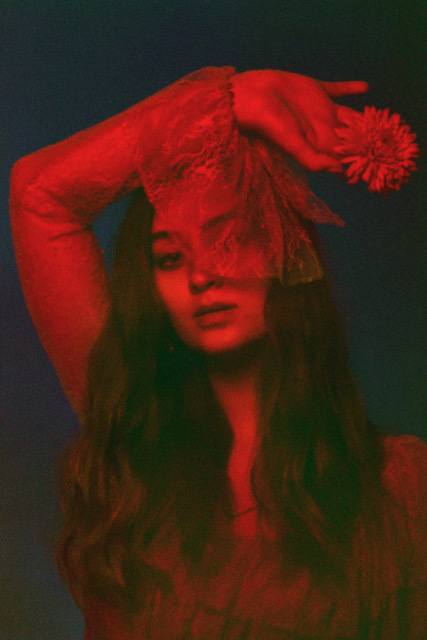 Jasmine Thompson today releases her new EP, Colour, along with the sensational new lead single “some people,” which was written for a childhood friend, who always fell into the wrong crowd.  You can watch the video for “some people” below:https://Atlantic.lnk.to/somepeoplevideoPREP Colours on your preferred streaming platform;https://Atlantic.lnk.to/ColourPRUsing music as a way of sending a message, Thompson explains “I know my friend didn’t always feel appreciated by the people that she put first. I loved her to pieces and wanted to make sure that she knew. I hope that she stays positive and will one day find the person that will give her the love she deserves.”Today’s release of her Colour EP is a collaborative effort with Thompson’s friend & writer/producer Eg White (Previous work includes; Sam Smith, Adele) and the results are stunning; not only are these songs stunning portrayals of a reflective artist making feelings a priority, they are songs to hold onto.The Londoner was born to an English father and Chinese born mother. “Having one immigrant parent always provides a unique perspective growing-up, a sense of one foot in two different worlds” says Thompson. At just 18 years old, she might be a new artist to many, but she’s already connected to an audience of millions around the world, who have enjoyed her originals and cover uploads, amassing over a billion streams across the various streaming services.  Perhaps more impressive than the numbers on her streams, views and socials is her seemingly ageless soulfulness. Her voice is almost otherworldly, floating over the music like something adrift on a dark ocean. There is a loneliness that simply none of her peers can convey and listeners never knew they needed.  It’s hard to see a ceiling for this prodigious talent.For more information please contact:Christina Kotsamanidis212.707.2241Christina.Kotsamanidis@atlanticrecords.com 